              УТВЕРЖДАЮПредседатель комитета по образованию города Барнаула Н.В. Полосина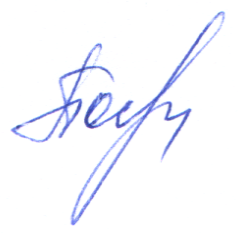                                                                                                                                                                                           12.02.2019ПЛАНпо устранению недостатков, выявленных в ходе независимой оценки качества условий оказания услугмуниципального бюджетного дошкольного образовательного  учреждения центр развития ребенка - «Детский сад №128» (МБДОУ ЦРР - «Детский сад №128»         (наименование организации)на 2019 годНедостатки, выявленные в ходе независимой оценки качества условий оказания услуг организациейНаименование мероприятия по устранению недостатков, выявленных в ходе независимой оценки качества условий оказания услуг организациейПлановый срок реализации мероприятияОтветственныйисполнитель(с указанием фамилии, имени, отчества и должности)Недостатки, выявленные в ходе независимой оценки качества условий оказания услуг организациейНаименование мероприятия по устранению недостатков, выявленных в ходе независимой оценки качества условий оказания услуг организациейПлановый срок реализации мероприятияОтветственныйисполнитель(с указанием фамилии, имени, отчества и должности)I. Открытость и доступность информации об организацииI. Открытость и доступность информации об организацииI. Открытость и доступность информации об организацииI. Открытость и доступность информации об организацииНа сайте образовательной организации не размешены сведения о заместителе(-ях) руководителя организации.На сайте образовательной организации разместить информацию о заместителе(-ях) руководителя организацииФевраль 2019 г.Старший воспитатель Н.В.КазицынаНа сайте образовательной организации  не в полном объеме  сведения о контактных данных заместителей руководителя организации.На сайте образовательной организации дополнить  сведения о контактных данных заместителей руководителя организации.Февраль 2019 г.Старший воспитатель Н.В.КазицынаНа сайте образовательной организации  не размещены сведения о преподаваемых педагогическим работником организации дисциплинах.На сайте образовательной организации разместить сведения о преподаваемых педагогическим работником организации дисциплинах.Февраль 2019г.Старший воспитатель Н.В.КазицынаНа сайте образовательной организации не обеспечена работа раздела официального сайта «Часто задаваемые вопросы»На сайте образовательной организации обеспечить техническую возможность выражения получателем услуг мнения о качестве условий оказания услуг организацией социальной сферы (наличие анкеты для опроса граждан или гиперссылки на нее), разместить раздел «Часто задаваемые вопросы»До 01.09.2019г.Старший воспитатель Н.В.КазицынаII. Комфортность условий предоставления услугII. Комфортность условий предоставления услугII. Комфортность условий предоставления услугII. Комфортность условий предоставления услуг          Не достаточно высок уровень качества организационных условий предоставления услуг.Поддерживать на прежнем уровне качество организационных условий предоставления услуг.Ежемесячно в течение 2019 г.Заведующий МБДОУ В.Ф.Нестерова, старший воспитатель Н.В.Казицына, педагоги ДОУНе достаточно высок уровень качества условий осуществления образовательной деятельностиПоддерживать на прежнем уровне качество условий осуществления образовательной деятельности.Беседы с сотрудниками МБДОУ на тему: « Предоставим  высокое качество осуществления образовательной деятельности» на совещании при заведующим и по мере необходимостиЕжемесячно в течение 2019/ г.Заведующий МБДОУ В.Ф.Нестерова, старший воспитатель Н.В.КазицынаIII. Доступность услуг для инвалидовIII. Доступность услуг для инвалидовIII. Доступность услуг для инвалидовIII. Доступность услуг для инвалидовIV. Доброжелательность, вежливость работников организацииIV. Доброжелательность, вежливость работников организацииIV. Доброжелательность, вежливость работников организацииIV. Доброжелательность, вежливость работников организацииНе достаточно высок уровень доброжелательности и вежливости работников, обеспечивающих первичный контакт с потребителями услуг.Поддерживать на высоком уровне доброжелательность и вежливость работников, обеспечивающих первичный контакт с потребителями услуг (консультации для сотрудников дошкольной организации на совещании при заведующим)Ежемесячно в течение 2019/2021 г.г.Заведующий МБДОУ В.Ф.Нестерова, старший воспитатель Н.В.КазицынаНе достаточно высокий уровень доброжелательность и вежливость работников, обеспечивающих непосредственное оказание услуги с потребителями услуг.Поддерживать на высоком уровне доброжелательность и вежливость работников, обеспечивающих непосредственное оказание услуги с потребителями услуг.Беседы с сотрудниками МБДОУ на тему: -«Предоставим  высокое качество образовательных услуг для сохранения имиджа организации»; на совещании при заведующим и по мере необходимостиЕжемесячно в течение 2019 г.Заведующий МБДОУ В.Ф.Нестерова, старший воспитатель Н.В.КазицынаНе всех получателей услуг устраивает уровень доброжелательности и вежливости работников, обеспечивающих контакт с потребителями услуг при использовании дистанционных форм взаимодействия.Поддерживать на высоком уровне доброжелательность и вежливость работников, обеспечивающих контакт с потребителями услуг при использовании дистанционных форм взаимодействия.Своевременное обновление  сайта дошкольного учреждения с целью улучшения открытости и доступности информации об организации социальной сферы:-соответствие информации о деятельности организации социальной сферы;             -наличие информации о дистанционных способах обратной связи и взаимодействия с получателями услуг;Ежемесячно в течение 2019 г.Заведующий МБДОУ В.Ф.Нестерова, старший воспитатель Н.В.КазицынаV. Удовлетворенность условиями оказания услугV. Удовлетворенность условиями оказания услугV. Удовлетворенность условиями оказания услугV. Удовлетворенность условиями оказания услугНе высок уровнь качества условий предоставления образовательных услуг для сохранения имиджа организации.Поддерживать на прежнем уровне качество условий предоставления образовательных услуг для сохранения имиджа организации. Беседы с сотрудниками МБДОУ на тему: «Предоставим  высокое качество образовательных услуг для сохранения имиджа организации»;Ежемесячно в течение 2019 г.Заведующий МБДОУ В.Ф.Нестерова, старший воспитатель Н.В.Казицына, заведующий хозяйством Е.С.Балабаева 